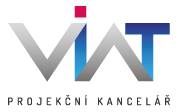 Váš dopis značky/ze dne:	         Naše značka:	                 Vyřizuje/tel. :  	         V Brně dne                                                                                                                                                                    15.09.2020Věc: Nabídka na zpracování projektových dokumentacíII. Úprava odvodnění na ul. Nová, město Pohořelice DÚR+DSP+PDPS (4 x paré PD + 1 x CD):PD VE STUPNI DÚR+DSP+PDPS…………………………45 000 KčInž. činnost k DÚR+DSP………………………………………5 000 KčRozpočet s výkazem výměr…………………………………….5 000 KčCelkem ……...........................................................55  000 Kč (bez DPH)Cena celkem ………………………………………55 000 Kč (bez DPH)DPH 21 %..................................................................11 550 KčCena celkem s DPH………………………………..66 550 Kč (s DPH 21 %)